Hi everybody! As we do some weeks ago we are going to review this unit about routines and habits! 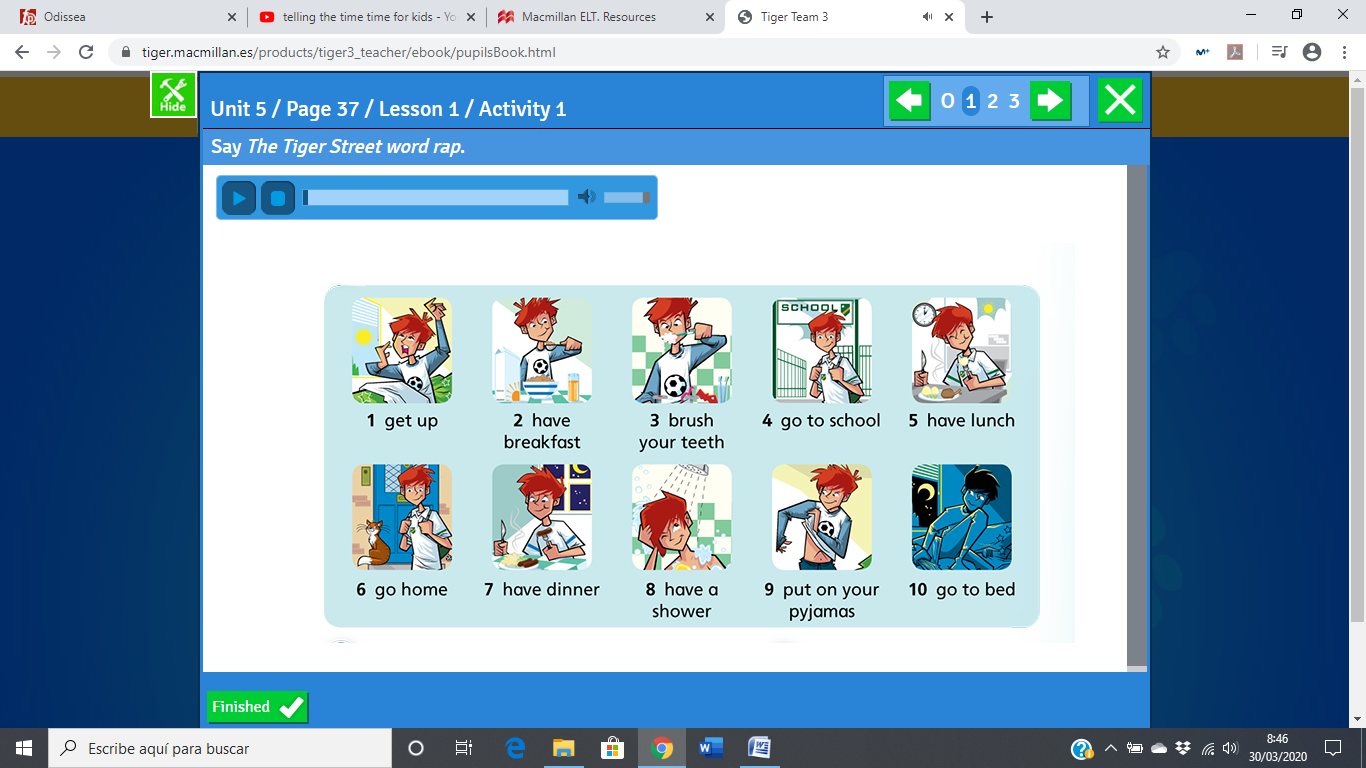 We are going to talk about actions and also hours! First watch these videos! Maybe you have watched it before but review is always a good option! https://www.youtube.com/watch?v=qD1pnquN_DMTime and hourshttps://www.youtube.com/watch?v=vOcqZ86USNk https://www.youtube.com/watch?v=-bnbKgQl9h0 https://www.youtube.com/watch?v=sAYiUZSRmk0 Do this Jclic:https://clic.xtec.cat/projects/time/jclic.js/index.htmlListen and answerhttps://www.youtube.com/watch?v=rvEFnBmwqZkListen and answer: What time does Dan get up?  He gets up at four o’clockHe gets up at five o’clockHe gets up at six o’clockWhat does he do from 6o’clock to 8 o’clock?He swimsHe runs He sings What does he eat for breakfast? He eats cereals, toast, eggs and orange juiceHe eats cereals, toast, bacon, eggs and orange juiceHe eats cereals, sandwich, eggs and orange juiceWhat does he study at university?Natural scienceSports scienceSocial scienceWhat time does Dan have lunch? At one o’clockAt two o’clock At three o’clockWhat does he do after university? Go to the gym and meet his friendsPlay football and basketballPlay chess and cook What time does Dan have dinner?At six o’clockAt seven o’clockAt eight o’clockWhat time does Dan go to bed?At nine o’clockAt ten o’clock At eleven o’clockWrite what do you think about the next question: “Why if it's nine o'clock here in China it's three o'clock?”